РЕШЕНИЕРассмотрев проект решения о внесении изменения в Решение Городской Думы Петропавловск-Камчатского городского округа от 27.12.2013 № 166-нд «О порядке управления многоквартирным домом, все помещения в котором находятся в собственности Петропавловск-Камчатского городского округа», разработанный в соответствии с предложением прокурора города Петропавловска-Камчатского         от 27.02.2014 № 07/31-37-2014, внесенный Главой Петропавловск-Камчатского городского округа Слыщенко К.Г., в соответствии со статьями 28, 60 Устава Петропавловск-Камчатского городского округа, Городская Дума Петропавловск-Камчатского городского округа РЕШИЛА:1. Принять Решение о внесении изменения в Решение Городской Думы Петропавловск-Камчатского городского округа от 27.12.2013 № 166-нд «О порядке управления многоквартирным домом, все помещения в котором находятся в собственности Петропавловск-Камчатского городского округа».2. Направить принятое Решение Главе Петропавловск-Камчатского городского округа для подписания и обнародования.РЕШЕНИЕот 28.04.2014 № 219-ндО внесении изменения в Решение Городской Думы Петропавловск-Камчатского городского округа от 27.12.2013 № 166-нд «О порядке управления многоквартирным домом, все помещения в котором находятся в собственности Петропавловск-Камчатского городского округа»Принято Городской Думой Петропавловск-Камчатского городского округа(решение от 23.04.2014 № 466-р)1. В абзаце шестом пункта 2.3 слова «предложения, заявления и обращения» заменить словами «предложения, заявления и жалобы».2. Настоящее Решение вступает в силу после дня его официального опубликования.ГлаваПетропавловск-Камчатского городского округа	                                                                               К.Г. Слыщенко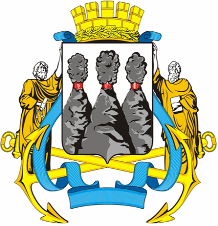 ГОРОДСКАЯ ДУМАПЕТРОПАВЛОВСК-КАМЧАТСКОГО ГОРОДСКОГО ОКРУГАот 23.04.2014 № 466-р14-сессияг.Петропавловск-КамчатскийО принятии решения о внесении изменения в Решение Городской Думы Петропавловск-Камчатского городского округа от 27.12.2013 № 166-нд «О порядке управления многоквартирным домом, все помещения в котором находятся в собственности Петропавловск-Камчатского городского округа»Глава Петропавловск-Камчатского городского округа, исполняющий полномочия председателя Городской Думы                       К.Г. Слыщенко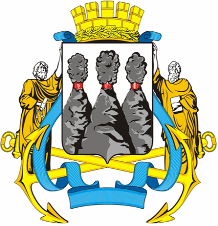 ГОРОДСКАЯ ДУМАПЕТРОПАВЛОВСК-КАМЧАТСКОГО ГОРОДСКОГО ОКРУГА